 FREE Choose Civility Posters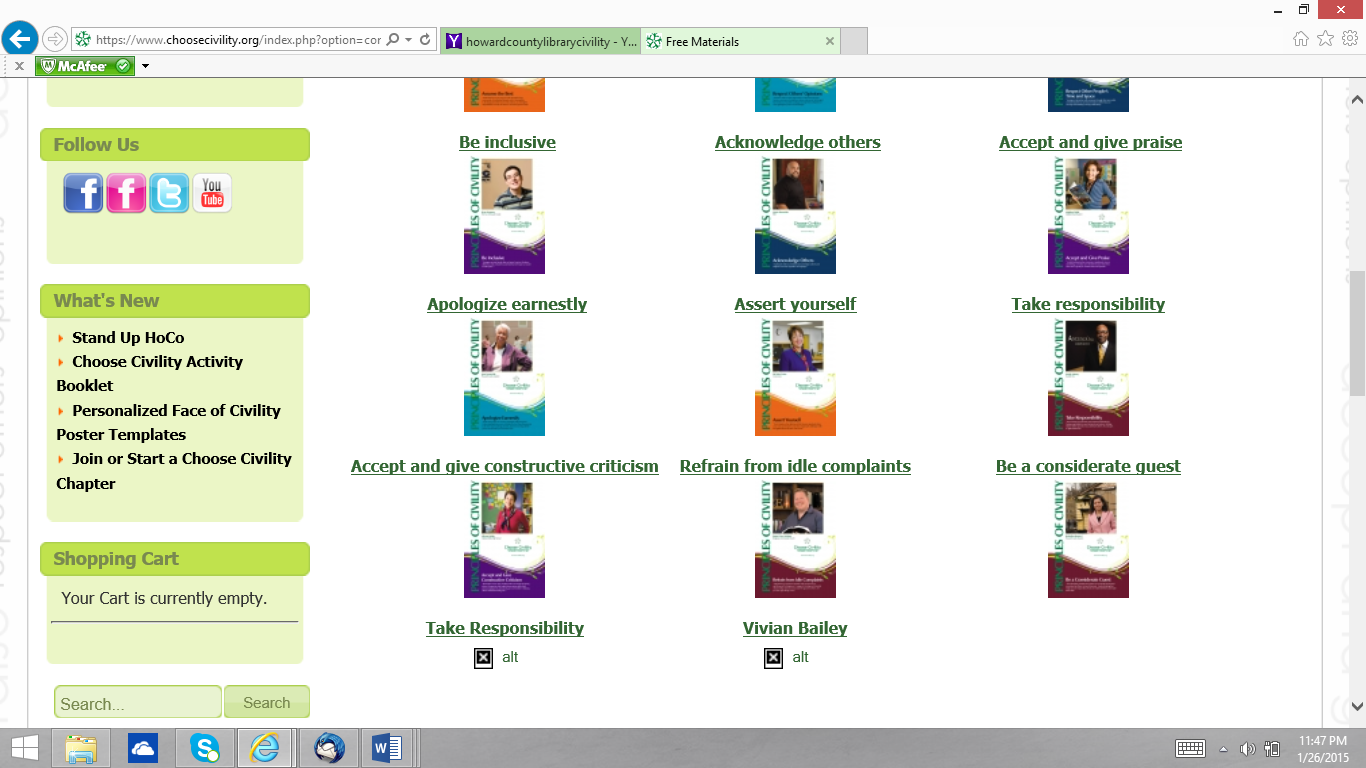 